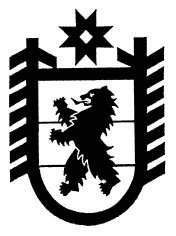 Республика КарелияСовет Эссойльского сельского поселенияV сессия III созываРЕШЕНИЕ № 41от 19 декабря 2013г.О внесении изменений в Положение о денежном содержании муниципальных служащихЭссойльского сельского поселения	Совет Эссойльского сельского поселения II созываРЕШИЛ:1. Внести следующие изменения в Положение о денежном содержании муниципальных служащих Эссойльского сельского поселения, утвержденное решением XX сессии Совета Эссойльского сельского поселения II созыва от 26 мая 2011 года за №1: - Приложение №1 к решению читать в следующей редакции:Размеры должностных окладов муниципальных служащих	2. Настоящее решение вступает в силу с 01.01.2014 года.Председатель СоветаЭссойльского сельского поселения                                                     М.И.ПолеваяГлава Эссойльскогосельского поселения                                                                             А.И.ОрехановРазослать: дело-1, Совет-1, бухгалтерия-1, для обнародования-2.Наименование должностиДолжностной оклад(рублей в месяц)Должностной оклад(рублей в месяц)Наименование должностимин.макс.Группа главных должностейЗаместитель Главы Администрации795010800Группа старших должностейВедущий специалист70007600Группа младших должностейСпециалист I категорииСпециалист II категории4900360072006000